Hållbar utveckling (webbkurs)OrdförrådÖversätt orden till finska.saastunut		______________________________________________uusiutuva		______________________________________________puhdas		______________________________________________likainen		______________________________________________kestävä		______________________________________________uhanalainen		______________________________________________ympäristötietoinen	______________________________________________ympäristöystävällinen	______________________________________________saastua		______________________________________________saastuttaa		______________________________________________suojella		______________________________________________tuhota		______________________________________________heittää menemään	______________________________________________kierrättää		______________________________________________säästää		______________________________________________käyttää uudelleen	______________________________________________kasvihuoneilmiö	______________________________________________saaste		______________________________________________talousjätteet 	______________________________________________ilmaston lämpeneminen	______________________________________________kehitys		______________________________________________reilun kaupan tuote	______________________________________________lajittelu		______________________________________________roska		______________________________________________Använd orden från övning 1 och gör 5–10 egna frågor angående hållbar utveckling, återvinning, klimatuppvärmning osv.1. __________________________________________________________________________________________________2. __________________________________________________________________________________________________3. __________________________________________________________________________________________________4. __________________________________________________________________________________________________5. __________________________________________________________________________________________________6. __________________________________________________________________________________________________7. __________________________________________________________________________________________________8. __________________________________________________________________________________________________9. __________________________________________________________________________________________________10. _________________________________________________________________________________________________Sitras livstilstest - Räkna ditt koldioxidavtryck: https://elamantapatesti.sitra.fi/testi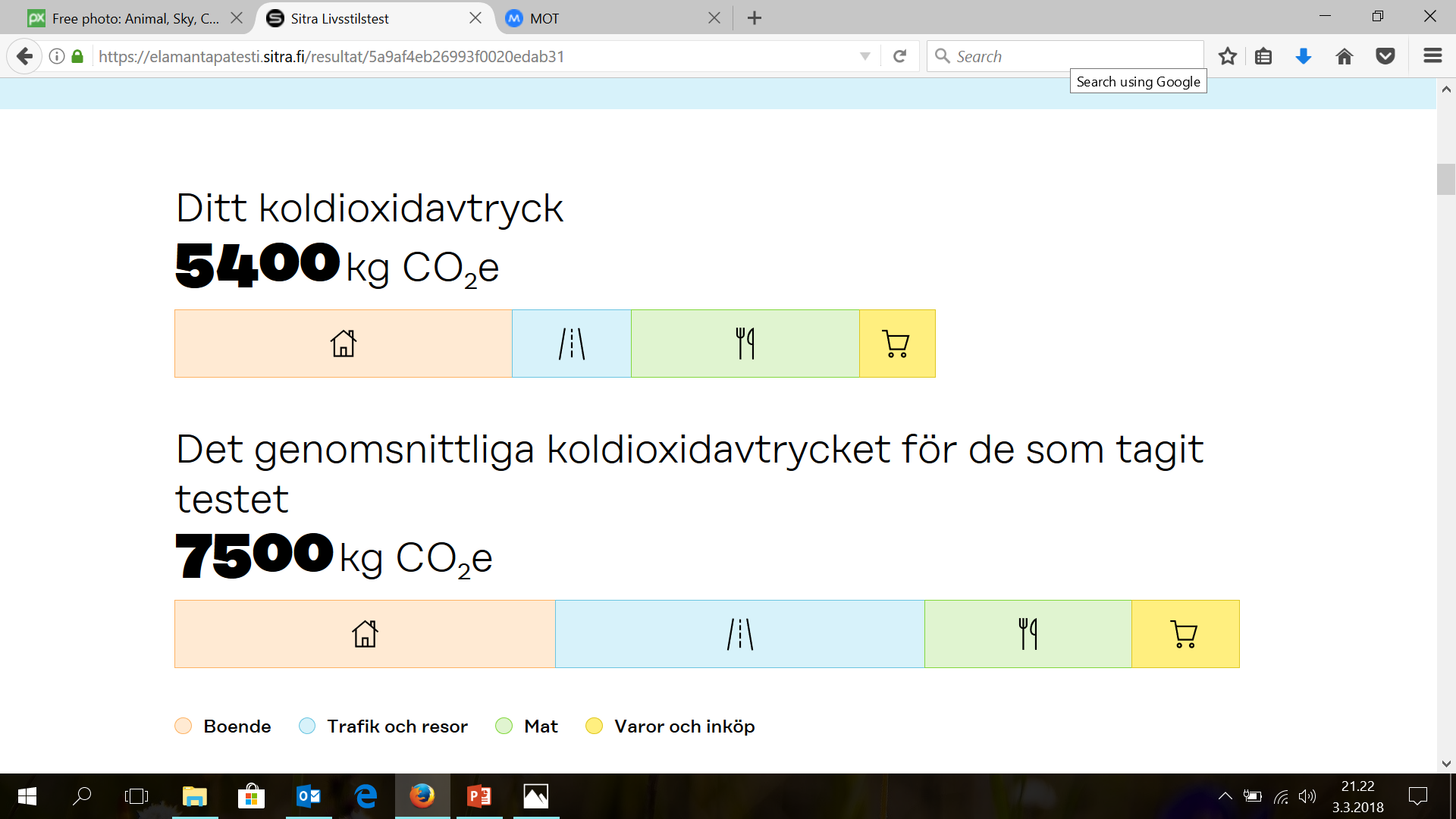 Vad fick du för resultat?Vilka delområden borde du förbättra i?Hurdana förändringar kan du göra?Våra åtgärder för bättre klimatGör en tipslista: Hurdana åtgärder kan man vidta på en 1) individuell nivå och 2) på en samhällsnivå för att ta hand om klimatet och miljön? (vidta IV en åtgärd = ryhtyä toimenpiteisiin)Tänk på t.ex. mat, trafik, boende och inköp (= ostokset) och dela dina bästa tips på Padlet. Dela också resultatet av ditt Sitra livstilstest i början av Padlet (koldioxidavtrycket).https://padlet.com/mikkonenpiritta/jt2vvxho2yitb5oe Globala målen-quizÖversätt dessa ord till finska så du kan göra testet.minska Ifattiglyfta I urhungra Imedellivslängdfler … änspara Ii snittistället förläskrenen lag 2förbjuda IVkönsdiskriminering vid anställningskada Istötta IIruntomkringbekämpa Ise IV tillde rikabetala I i skatten utlänning 2jämlikslum/kåkstäderslänga II borten energibeställningen krabba 1algerstyra IIGör en Quizizz-frågesport om de globala målen (se länken och koden på MyCourses-sidan)!De globala målen - https://www.globalamalen.se/globala-malen-pa-lattlast-svenska/Det finns 18 globala mål som vill göra världen bättre. Välj ett globalt mål och läs om det. Vad är det viktigaste innehållet? Vad handlar det om? Berätta med några fraser om målet med dina egna ord och skriv om målet på Padlet. https://padlet.com/mikkonenpiritta/jt2vvxho2yitb5oeDu kan välja läsa en kortare beskrivning på lättläst svenska som beskriver målet med lättare ord. Du hittar målen på två platser (se bilderna nedan).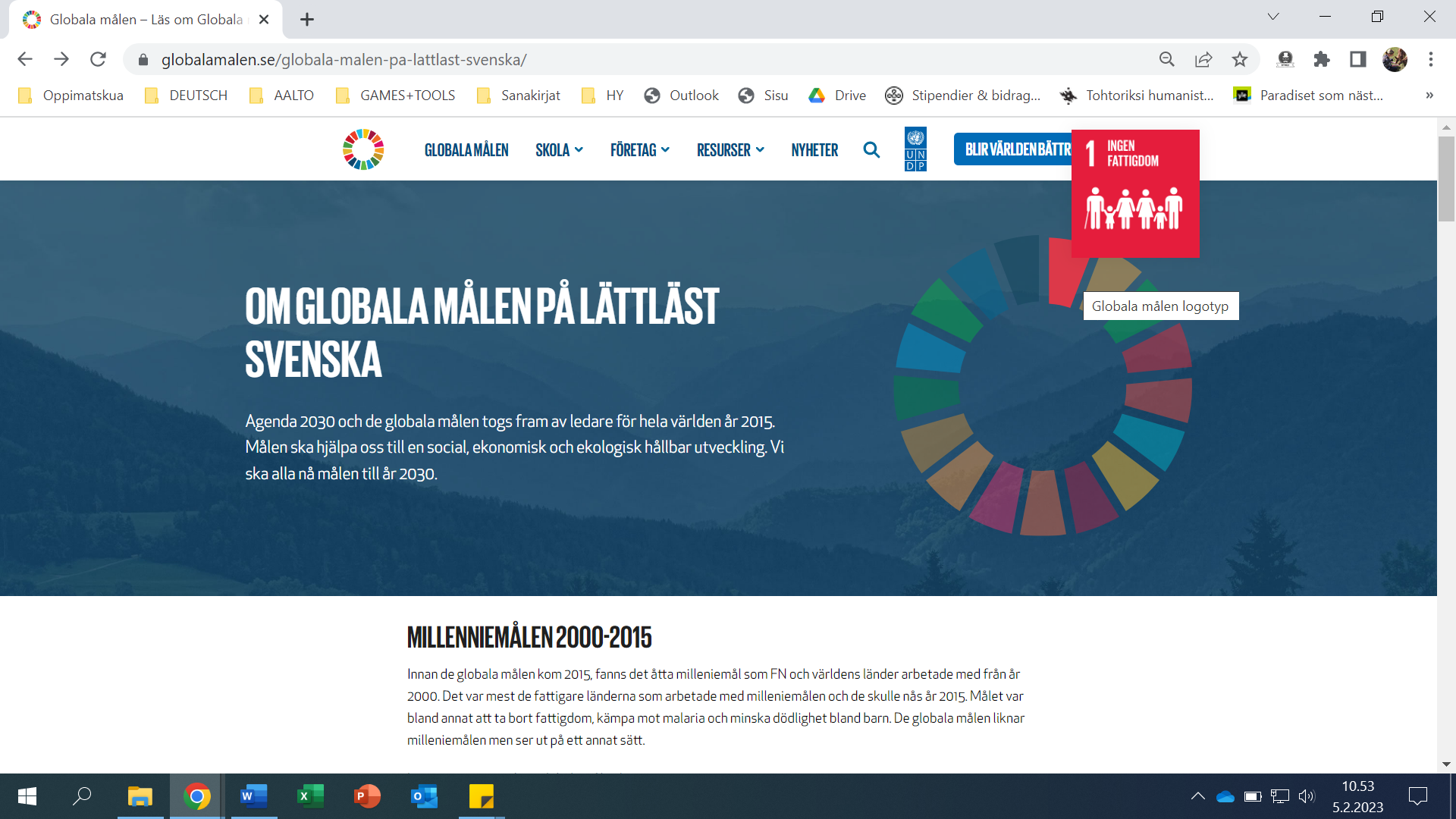 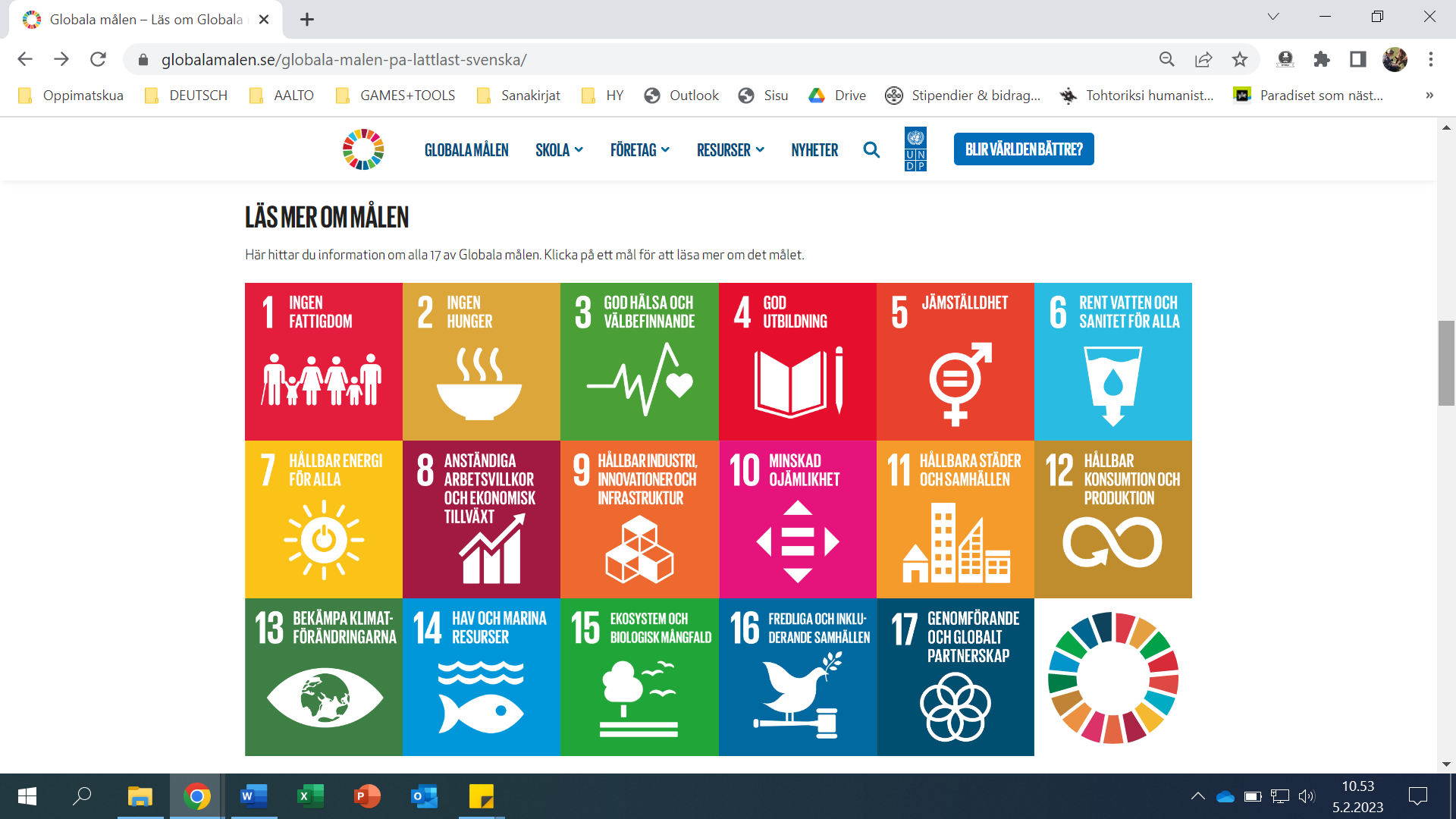 Muntliga övningarDiskutera.Sorterar du? Vad allt sorterar du? (plast, metall, papper, glas osv.)Använder du mycket vatten? Hur ofta duschar du?Hur många plastpåsar använder du i veckan?Använder du mycket elektricitet? På vilket sätt försöker du spara elektricitet?Använder du bil? Eller kollektiv trafik? Promenerar du mycket?Hur mycket kött brukar du äta? Eller äter du vegetariskt? Vilka uppoffringar (= uhrauksia) är du villig att göra för miljön?                       	→   Ge konkreta exempel.Vilka skyldigheter har du och jag för vår miljö? Eller är det politikernas ansvar (=vastuu)?Intervjua dina kompisar (en muntlig övning) med frågor som du gjorde i övning nr 2.FACITsaastunut		förorenaduusiutuva		förnybarpuhdas		renlikainen		smutsigkestävä		hållbaruhanalainen		utrotningshotadympäristötietoinen	miljömedvetenympäristöystävällinen	miljövänligsaastua		förorenassaastuttaa		förorenasuojella		skyddatuhota		förstöraheittää menemään	slängakierrättää		återvinnasäästää		sparakäyttää uudelleen	återanvändakasvihuoneilmiö	växthuseffektsaaste		en föroreningtalousjätteet 	hushållssoporilmaston lämpeneminen	klimatuppvärmningkehitys		en utvecklingreilun kaupan tuote	en rättvisemärkt produktlajittelu		källsorteringroska		ett skräpminska I = vähentääfattig = köyhälyfta I ur = nostaa (pois jostakin)hungra I = nälkiintyä, nähdä nälkäämedellivslängd = keskimääräinen elinikäfler … än = enemmän kuinspara I = säästääi snit = keskimäärini stället för = jonkin sijastaläsk = limuren = puhdasen lag 2 = lakiförbjuda IV = tarjotakönsdiskriminering vid anställning = työhönoton/palkkaamisen yhteydessä tapahtuva sukupuolisyrjintäskada I = tehdä vahinkoa, vahingoittaastötta II = tukearuntomkring = ympärillä, ympärillebekämpa I = taistellase IV till = pitää huolen/huoli, huolehtiade rika = rikkaatbetala I i skatt = maksaa veroinaen utlänning 2 = ulkomaalainenjämlik =tasa-arvoinen, yhdenvertainenslum/kåkstäder = slummislänga II bort = heittää poisen energibeställning = energiasopimusen krabba 1 = taskurapualger = levästyra II = ohjata